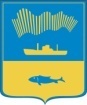 АДМИНИСТРАЦИЯ ГОРОДА МУРМАНСКАКОМИТЕТ ПО ОБРАЗОВАНИЮПРИКАЗ  __12. 09.2017__                                                                                № __1608__Об организации и проведении школьного этапа всероссийской олимпиады школьников в городе Мурманске в 2017-2018 учебном году	Во исполнение приказов Министерства образования и науки Российской Федерации от 18.11.2013 № 1252 «Об утверждении Порядка проведения всероссийской олимпиады школьников», от 17.03.2015  №  249                 «О внесении изменений в Порядок проведения всероссийской олимпиады школьников, утвержденный приказом Министерства образования и науки Российской Федерации от 18 ноября 2013 г.  №  1252», от 17.12.2015  №   1488    «О внесении изменений в Порядок проведения всероссийской олимпиады школьников, утвержденный приказом Министерства образования и науки Российской Федерации от 18 ноября 2013 г. №   1252», от 17.11.2016  №   1435  «О внесении изменений в Порядок проведения всероссийской олимпиады школьников, утвержденный приказом Министерства образования и науки Российской Федерации от 18 ноября 2013 г.  №    1252»                       п р и к а з ы в а ю:1. Установить следующие сроки проведения школьного этапа всероссийской олимпиады школьников  в городе Мурманске (далее – школьный этап Олимпиады) в 2017-2018 учебном году: Начало предметных олимпиад в 12.00 часов.2. Утвердить состав организационного комитета школьного этапа всероссийской олимпиады школьников  в городе Мурманске в 2017-2018 учебном году (далее – Городской оргкомитет) (Приложение  №    1).3. Утвердить состав предметно-методических комиссий школьного этапа всероссийской олимпиады школьников  в городе Мурманске в 2017-2018 учебном году (далее – предметно-методические комиссии) с возложением на членов предметно-методических комиссий ответственности за качество подготовки олимпиадных заданий, соблюдение конфиденциальности и информационной безопасности в период разработки заданий и проведения школьного этапа Олимпиады в 2017-2018 учебном году (Приложение  №    2).  4. Муниципальному бюджетному учреждению дополнительного профессионального образования города Мурманска «Городской информационно-методический центр работников образования» (Демьянченко Н.А.):4.1. Осуществить организационно-техническое и информационное обеспечение подготовки, проведения и подведения итогов школьного этапа Олимпиады.4.2. Обеспечить разработку олимпиадных заданий к проведению школьного этапа Олимпиады в соответствии с методическими рекомендациями по разработке заданий и требований к проведению  школьного этапа всероссийской олимпиады школьников в 2017-2018 учебном году, разработанными центральными предметно-методическими комиссиями всероссийской олимпиады школьников.4.3. Разработать и утвердить требования к организации и проведению школьного этапа Олимпиады по каждому общеобразовательному предмету, определяющие регламент проведения, необходимое материально-техническое обеспечение для выполнения олимпиадных заданий, перечень справочных материалов, средств связи и электронно-вычислительной техники, разрешённой к использованию, во время проведения школьного этапа Олимпиады в срок до 25 сентября 2017 года.5.  Руководителям муниципальных общеобразовательных учреждений:5.1. Провести школьный этап Олимпиады в установленные сроки и в соответствии с утверждёнными требованиями к проведению школьного этапа Олимпиады по каждому общеобразовательному предмету, а также в соответствии с Порядком проведения всероссийской олимпиады школьников, утвержденным приказом Министерства образования и науки Российской Федерации от 18.11.2013  №   1252, с учетом изменений, внесённых в Порядок проведения всероссийской олимпиады школьников, утверждённых приказами Министерства образования и науки Российской Федерации от 17.03.2015 № 249 и от 17.12.2015 № 1488, действующими на момент проведения школьного этапа Олимпиады санитарно-эпидемиологическими требованиями к условиям и организации обучения в общеобразовательных учреждениях по образовательным программам начального общего, среднего общего и основного общего образования.5.2. Проинформировать учащихся и их родителей (законных представителей) о порядке, месте и времени проведения школьного этапа Олимпиады по каждому общеобразовательному предмету не позднее                      23 сентября 2017 года.5.3. Разместить на официальном сайте общеобразовательного учреждения в сети Интернет приказы Министерства образования и науки Российской Федерации от 18.11.2013 № 1252 «Об утверждении Порядка проведения всероссийской олимпиады школьников», от 17.03.2015 № 249      «О внесении изменений в Порядок проведения всероссийской олимпиады школьников, утвержденный приказом Министерства образования и науки Российской Федерации от 18 ноября 2013 г. № 1252», от 17.12.2015  №  1488                  «О внесении изменений в Порядок проведения всероссийской олимпиады школьников, утвержденный приказом Министерства образования и науки Российской Федерации от 18 ноября 2013 г. № 1252», настоящий приказ, а также график проведения школьного этапа Олимпиады.5.4. Обеспечить не менее чем за 10 рабочих дней до начала школьного этапа Олимпиады сбор заявлений родителей (законных представителей) учащихся, заявивших о своем участии в школьном этапе Олимпиады, об ознакомлении с Порядком проведения всероссийской олимпиады школьников, утвержденным приказом Министерства образования и науки Российской Федерации от 18.11.2013  №   1252, с учетом изменений, внесённых в Порядок проведения всероссийской олимпиады школьников, утверждённых приказами Министерства образования и науки Российской Федерации от 17.03.2015 № 249 и от 17.12.2015 № 1488, о согласии на публикацию олимпиадной работы своего несовершеннолетнего ребёнка, в том числе в информационно-телекоммуникационной сети Интернет, о согласии на обработку персональных данных своего несовершеннолетнего ребёнка (Приложение №    3).5.5. Утвердить приказом составы оргкомитетов и жюри школьного этапа Олимпиады в общеобразовательном учреждении.5.6. Обеспечить процедуру регистрации участников Олимпиады, кодирование олимпиадных работ участников, показ и анализ олимпиадных работ, а также рассмотрение апелляций участников Олимпиады с использованием видеофиксации.5.7. Утвердить приказом результаты школьного этапа Олимпиады по каждому общеобразовательному предмету и опубликовать их на официальном сайте общеобразовательного учреждения в сети Интернет.5.8. Обеспечить в срок до 25 октября 2017 года передачу в электронном виде в Городской оргкомитет итоговых протоколов жюри школьного этапа Олимпиады в общеобразовательном учреждении                               и отчёта о результатах проведения школьного этапа Олимпиады (Приложения    №    №   4,5).5.9. Направить в срок до 31 октября 2017 года в Городской оргкомитет: - заявку на участие в муниципальном этапе всероссийской олимпиады школьников победителей и призёров школьного этапа Олимпиады; - данные о победителях и призёрах муниципального, регионального и заключительного этапов всероссийской олимпиады школьников в 2016-2017 учебном году, продолжающих обучение в общеобразовательном учреждении (Приложение  №     6).5.10. Провести в срок до 31 октября 2017 года награждение победителей и призёров школьного этапа Олимпиады с вручением дипломов установленного образца.6. Контроль исполнения настоящего приказа возложить на Корневу С.А., начальника отдела общего образования.Председатель комитета					            В.Г. Андрианов 14 октября 2017 года астрономиябиологиянемецкий языкискусство (мировая художественная культура)                                            историяматематикаэкология18 октября 2017 годаанглийский язык                                            географияинформатикалитература                                            обществознание                                            физическая культура                                            экономика21 октября 2017 годаосновы безопасности жизнедеятельностиправорусский языктехнология (технический и обслуживающий труд)                                            физикахимияфранцузский язык